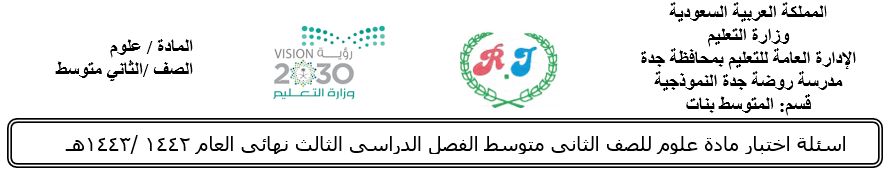 السؤال الأول: اختاري الإجابة الصحيحة مما يلي:  السؤال الثاني:ضعي علامة صح أمام العبارة الصحيحة وعلامة خطأ أمام العبارة الخاطئة: الطاقة الكهرومائية هي إنتاج الكهرباء باستخدام ضوء الشمس                         (          )حسب قانون الانعكاس زاوية السقوط أكبر من زاوية الانعكاس                        (          )تحتوي بعض خلايا النبات على خلايا متخصصة من الجذور إلى الأوراق           (          )تسمى الآلة التي تحول الطاقة الميكانيكية إلى طاقة حرارية بالمحرك الحراري      (          )يمكن للعين البشرية رؤية كافة موجات الطيف الكهرومغناطيسي                     (          )لتقليل من عملية تعرية التربة يلجأ المزارعون إلى الحراثة الكنتورية                (          )السؤال الثالث:حلي المعادلات البسيطة التالية:أشار مقياس الحرارة في يوم صيفي إلى 86 ف كم تساوي هذه الدرجة على المقياس السلسيوس؟ .................................................................................................................................................................................................................................................................................................................................................................................................................................................................................................................................................................................................................................................................................................................................موجة صوتية ناتجة عن الرعد والبرق ترددها 34هيرتز وطولها الموجي 10.0م فما سرعة هذه الموجة؟.................................................................................................................................................................................................................................................................................................................................................................................................................................................................................................................................................................................................................................................................................................................................فسري علمياً:يتغير اتجاه الضوء عند انتقاله من الهواء إلى الماء؟...........................................................................................................................................................................................................................................قارني بين النباتات مغطاة البذور ومعراة البذور:                                         انتهت الأسئلة                                               ألهمكم الله الصواب11ظاهرة طبيعية لولاها لكانت الأرض أكثر برودة12أي الفقرات تعطي أفضل وصف لسبب انكسار الموجات عند نفاذها من مادة إلى أخرى أالأمطار الحمضيةأزيادة الطول الموجيبالضباب الدخاني بزيادة في سعة الموجة جالاحتباس الحراري جتغير في سرعة الموجة  داستنزاف طبقة الأوزوندنقصان التردد13أي مما يأتي ليس موجات مستعرضة 14الوحدة التي تستخدم لقياس التردد هي أموجات الراديوأديسبل  بالترددبهيرتز  جالطول الموجيجمتر  دالضوء المرئي   دمتر/ ثانية1أي مما يأتي له أطوال موجية أكبر من الأطوال الموجية للضوء المرئي2أي العمليات التالية تحدث عند تلامس جسمان مختلفان في درجتي الحرارة أالأشعة السينيةأ حمل حراريبأمواج الراديوبتكثفجأشعة جاماجإشعاع دالأمواج فوق بنفسجية دتوصيل حراري3أي جزء من أجزاء الورقة يحدث فيها معظم مراحل عملية البناء الضوئي4أي مما يلي يستطيع تحويل الطاقة الضوئية إلى طاقة كهربائية أالبشرةأالخلايا الشمسية  بالثغوربالضباب الدخاني  جالكيوتيكلجمحطات الطاقة النووية دالطبقة العمادية   دمحطات توليد طاقة حرارية  5أي مما يلي يصف الثلاجة 6ماذا يقصد بالنسيج الوعائي في النباتات البذريةأمحرك حراري االلحاء فقطبمضخة حرارية بالخشب واللحاء فقطجناقل حرارة     جالخشب فقطدموصل  داللحاء والخشب والكامبيوم7أي مما يأتي ينتقل فيه الصوت أسرع 8على المقياس الفهرنهايتي تكون درجة تجمد الماءأالفراغأ212 فبالهواء ب32 فدالماء د 0 فجالفولاذج180 ف9ما مجموعة النباتات التي يبلغ سمكها بضع خلايا فقط 10في دورة المحرك رباعية الأشواط يتم دخول الهواء والوقود داخل الأسطوانة في شوطأمغطاة البذور أالحقن بالسرخسياتبالضغطجالسيكاداتجالاشتعال دالحزازياتدالعادم 15أي مما يلي يسهم في تحلل الأوزون16أي الغازات الآتية يسبب تكّون المطر الحمضي أثاني أكسيد الكربون االهدروجينبالفلوروكلوروكربون  بأكسيد النتروجين جالرادون     جالاكسجين دأول أكسيد الكربون دبخار الماء 17أي مما يأتي ينتقل فيه الصوت أسرع 18فتحات صغيرة موجودة على سطح الورقة ومحاطة بخلايا حارسة أالفراغأالثغور بالهواء بالريزومات دالماء د الكيوتكل جالفولاذجالبذور19ماذا يولد الموجات  20معظم المواد العازلة تحوي فراغات مملوءة بالهواء وذلك لأن الهواء يتصف بأنهأالصوت  أموصلبالحرارة بخفيفجنقل الطاقةجمشعدالاهتزازات دعازل21يسمى إنحناء الموجة عند نفاذها من مادة إلى أخرى 22أي مما يلي يعد مثال على الوقود الاحفوري أانكسار أ الخشببانعكاس بالطاقة النووية جالحيودجالنفطدالصدى  دالخلايا الضوئية 23ماذا يحدث لمعظم المواد عند تسخينها 24تتكون من بقايا مخلوقات حية دقيقة بحرية طمرت في القشرة الأرضية أتمددأالفحم   بتقلصبالنفطجالطفو جالنفايات المشعة  دالانغمار  دمحطات توليد طاقة حرارية  25تسمى النباتات التي تنمو أولا في البيئات الجديدة 26أي مما يأتي يطلق على مجموع طاقتي الوضع والحركة أالازهار  االطاقة الحرارية بالأنواع الرائدة  بالطاقة النوعية جالخُث     جالطاقة النووية دالتنوب دالطاقة الشمسية 27أي مما يلي ليس موجة مستعرضة 28أي الموارد الطبيعية يصنع منها كل من البلاستيك والطلاء والبنزينأموجة الراديو أالفحم الحجري بموجة الصوتبالنفطدالموجات تحت حمراءد خام الحديدجالضوء المرئيجالغاز الطبيعي 29أي النباتات التالية لها تراكيب تنقل عن طريقها الماء والمواد الأخرى 30تستخدم أحياناً مواد لينة في قاعات الاحتفالات لمنع حدوث واحدة من الظواهر الآتيةأالوعائية  أالانكسار باللاوعائية بالحيودجالحزازيات جالتضاغط دحشيشة الكبددالصدىالمقارنة من حيثمغطاة البذورمعراة البذورالتعريفمثال